日吉台SOSネットワークとは日吉台SOSネットワークは、日吉台で行方不明者が発生した際に、自治会員であるか否かを問わず、ご家族の申請により自治会、自治連合会と各種団体のメンバーが協力して捜索する助け合いネットワークです。行方不明者が出た時は？ご家族の方は速やかに市民センターか自治連合会長、又は下記の各団体のお知り合いにご連絡下さい。　各メンバーからの連絡を受けてSOSネットワークが始動し、関係機関や各種団体が協力して行方不明者捜索のお手伝いをします。プライバシーの保護には十分留意します。　捜索体制（人数）などに関してはご相談ください。行方不明者に関する詳細な情報を入手するために、自治連合会長（又は代理の者）からご家族にご連絡させていただくことがあります。各丁自治会長が連絡係りとしてご自宅を訪問させていただくことがあります。SOSネットワークが始動すると･･･捜索依頼を受けたメンバーから自治連合会長に捜索要請が伝えられ、自治会や登録された各団体の捜索依頼情報受信者を経由して各団体に捜索依頼が発信され、捜索が始まります。また、必要に応じて日吉台の6か所に設置された防犯カメラの映像をご家族と一緒に確認します。ご自宅には該当地区の自治会長が伺い、市民センターに設置される捜索本部との連絡を行います。日吉台SOSネットワーク 捜索体制表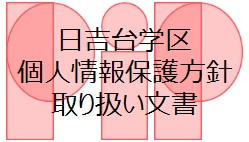 下表は自治連会長からの連絡を受けた団体（自治会、各種団体等）が実際に捜索を行う場合の捜索人の名簿です。　メンバーに変更があった場合はこの表を更新して団体内に周知しておいて下さい。この体制表は提出の必要はありません。　各団体内で管理して下さい。各団体は全てのメンバーにこのネットワークの主旨と捜索依頼を受けた時の連絡先を伝えておいて下さい。各団体の捜索依頼受信者（SOSネットワークに届出済みの代表者、自治会長）は不在時の代行者を決め、その場合の連絡網も確立しておいてください。（要連絡）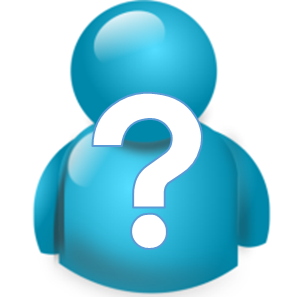 行方不明者がおられたら右記の誰かに連絡してください市民センター 077-579-4518（平日のみ）市民センター 077-579-4518（平日のみ）行方不明者がおられたら右記の誰かに連絡してください自治連合会 090-3035-7212（野々口）自治連合会 090-3035-7212（野々口）行方不明者がおられたら右記の誰かに連絡してください各丁自治会社会福祉協議会行方不明者がおられたら右記の誰かに連絡してください自主防犯推進会自主防災会行方不明者がおられたら右記の誰かに連絡してくださいスポーツ振興会老人クラブ連合会行方不明者がおられたら右記の誰かに連絡してください青少年学区民会議健康推進連絡協議会行方不明者がおられたら右記の誰かに連絡してください子ども会スポーツ少年団捜索依頼情報提供者自治連合会会長捜索願をネットワークに知らせる者➡捜索依頼情報受信者名前連絡先【代行】名前連絡先届出済みの各団体の受信者と受信代行者➡第１段階捜索体制（各団体数名）名前連絡先名前連絡先名前連絡先第１段階捜索体制（各団体数名）名前連絡先名前連絡先名前連絡先＋第２段階捜索体制（各団体10名程度）名前連絡先名前連絡先名前連絡先第２段階捜索体制（各団体10名程度）名前連絡先名前連絡先名前連絡先第２段階捜索体制（各団体10名程度）名前連絡先名前連絡先名前連絡先第２段階捜索体制（各団体10名程度）名前連絡先名前連絡先名前連絡先＋第３段階捜索体制（各団体総力）ここには連絡対方法を記述しておいてくださいここには連絡対方法を記述しておいてくださいここには連絡対方法を記述しておいてください